Сумська міська радаVІІ СКЛИКАННЯ XLV СЕСІЯРІШЕННЯ	З метою забезпечення проведення у рамках розробки Стратегії розвитку міста Суми до 2027 року перших секторальних стратегічних сесій, реалізації проекту «Алея підвісних парасольок в Сумах», придбання промопродукції з  символікою громадського (партиципаторного) бюджету м. Суми, керуючись статтею 25 Закону України «Про місцеве самоврядування в Україні», Сумська міська радаВИРІШИЛА:Унести зміни до міської програми «Відкритий інформаційний простір м. Суми» на 2016-2018 роки, затвердженої рішенням Сумської міської ради від 30 грудня 2015 року № 204 – МР (зі змінами), а саме: 	1.1. Викласти у новій редакції:	1.1.1. Рядки 9, 9.1 підрозділу 1.1 «Паспорт міської Програми «Відкритий інформаційний простір м. Суми» на 2016-2018 роки» розділу 1 «Загальна характеристика Програми»:	1.1.2. Додаток 1 «Ресурсне забезпечення міської Програми «Відкритий інформаційний простір м. Суми на 2016-2018 роки» до Програми (додаток 1 до цього рішення);	1.1.3. Завдання 2.3.2. «Забезпечення розміщення та просування промоційних і рекламно-інформаційних матеріалів про місто  Суми на електронних інформресурсах (у т. ч. на Муніципальному порталі) та у друкованих ЗМІ» підпрограми 2 «Формування позитивного сприйняття міста Суми» додатків 3,4 до Програми (додатки 3,4 до цього рішення);	1.1.4. Завдання 2.6. «Проведення культурно-промоційних заходів» підпрограми 2 «Формування позитивного сприйняття міста Суми» додатків 2,3,4 до Програми (додатки 2,3,4 до цього рішення).Доповнити:			1.2.1. Завдання 1.3. «Промоційна та інформаційна кампанія громадського (партиципаторного) бюджету м. Суми» підпрограми 1 «Інформаційна прозорість» додатків 2,3,4 до Програми доповнити завданням 1.3.7. «Забезпечення виготовлення та придбання промопродукції» (додатки 2,3,4 до цього рішення).	1.2.2. Завдання 2.1. «Промоція потенціалу міста Суми» підпрограми 2 «Формування позитивного сприйняття міста Суми» додатків 2,3,4 до Програми доповнити завданням	2.1.6. «Проведення секторальних стратегічних сесій» (додатки 2,3,4 до цього рішення).	1.3. Внести зміни до стовпчика 7 «Орієнтовні обсяги фінансування (вартість), тис. грн.» додатку 2 «Напрями діяльності, завдання та заходи міської Програми «Відкритий інформаційний простір м. Суми» на 2016-2018 роки» до Програми:	- у завданні 3 «Промоція міста Суми як відкритого інформаційного простору» підпрограми 2 «Формування позитивного сприйняття міста Суми» цифри та символи «2018 рік - 340,2» замінити на «2018 рік - 365,7». 	2. Організацію виконання даного рішення покласти на першого заступника міського голови Войтенка В.В., контроль - на профільну постійну комісію Сумської міської ради.Сумський міський голова						О.М. ЛисенкоВиконавець: Костенко О.А.Додаток 1до рішення Сумської міської ради «Про внесення змін до рішення Сумської міської ради від 30 грудня 2015 року № 204 -МР «Про міську програму «Відкритий інформаційний простір м. Суми» на 2016- 2018 роки» (зі змінами)»						       від 26 вересня 2018 року № 3837 - МРРесурсне забезпечення міської Програми «Відкритий інформаційний простір м. Суми» на 2016 - 2018 роки                                                                                                       тис. грн.Сумський міський голова						О.М. ЛисенкоВиконавець: Костенко  О.А.Додаток 2до рішення Сумської міської ради «Про внесення змін до рішення Сумської міської ради від 30 грудня 2015 року № 204 -МР «Про міську програму «Відкритий інформаційний простір м. Суми» на 2016- 2018 роки» (зі змінами)»					          від 26 вересня 2018 року № 3837 - МРНапрями діяльності, завдання та заходи міської Програми «Відкритий інформаційний простір м. Суми» на 2016-2018 рокитис. грн.Сумський міський голова													О.М. ЛисенкоВиконавець: Костенко О.А.Додаток 3до рішення Сумської міської ради «Про внесення змін до рішення Сумської міської ради від 30 грудня 2015 року № 204 -МР «Про міську програму «Відкритий інформаційний простір м. Суми» на 2016- 2018 роки» (зі змінами)»					         від 25 липня 2018 року  № 3677 – МРПерелік завдань міської Програми «Відкритий інформаційний простір м. Суми» на 2016-2018 роки                                                                                                                                                                                                                                      тис. грн.Сумський міський голова													О.М. ЛисенкоВиконавець: Костенко О.А.Додаток 4до рішення Сумської міської ради «Про внесення змін до рішення Сумської міської ради від 30 грудня 2015 року № 204 -МР «Про міську програму «Відкритий інформаційний простір м. Суми» на 2016- 2018 роки» (зі змінами)»					          від 26 вересня 2018 року № 3837 - МРРезультативні показники виконання завдань міської Програми «Відкритий інформаційний простір м. Суми» на 2016-2018 рокиСумський міський голова												О.М. ЛисенкоВиконавець: Костенко О.А.Порівняльна таблицядо проекту рішення Сумської міської ради «Про внесення змін до рішення Сумської міської ради від 30 грудня 2015 року №204-МР «Про міську програму «Відкритий інформаційний простір м.Суми» на 2016-2018 роки (зі змінами)»                                                                                                                                                                                                                                     тис. грн.Начальник відділу бухгалтерського обліку та звітності							О.А. Костенко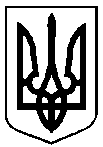                              Проект                         оприлюднено                        21 серпня 2018 рокувід 26 жовтня 2018 року № 3837 - МРм. СумиПро внесення змін до рішення Сумської міської ради від 30 грудня 2015 року № 204 - МР «Про міську програму «Відкритий інформаційний простір        м. Суми» на 2016-2018 роки (зі змінами)«9. Загальний обсяг фінансових ресурсів, необхідних для реалізації програми, усього, у тому числі:15 891,8 тис. грн.,у т.ч. по роках:2016 рік – 3 286,7, тис. грн.2017 рік – 4 261,5, тис. грн.2018 рік – 8 343,6 тис. грн.»«9.1. коштів міського бюджету15 891,8 тис. грн.,у т.ч. по роках:2016 рік – 3 286,7, тис. грн.2017 рік – 4 261,5, тис. грн.2018 рік – 8 343,6 тис. грн.»Обсяг коштів, які пропонується залучити на виконання програмиПеріоди виконання програмиПеріоди виконання програмиПеріоди виконання програмиУсього витрат на виконання програмиОбсяг коштів, які пропонується залучити на виконання програми2016 рік2017 рік2018 рікУсього витрат на виконання програмиОбсяг ресурсів, усього, у тому числі:3 286,74 261,58 343,615 891,8державний бюджет----обласний бюджет----міський бюджет3 286,74 261,58 171,315 891,8кошти небюджетних джерел----№з/пПріоритетні завданняЗаходиСтрок вико-нання заходуВиконавціДжерела фінансу-ванняОрієнтовні обсяги фінансування (вартість), тис. грн., у т.ч.Очікуваний результат12345678Підпрограма 1. Інформаційна прозорістьПідпрограма 1. Інформаційна прозорістьПідпрограма 1. Інформаційна прозорістьПідпрограма 1. Інформаційна прозорістьПідпрограма 1. Інформаційна прозорістьПідпрограма 1. Інформаційна прозорістьПідпрограма 1. Інформаційна прозорістьПідпрограма 1. Інформаційна прозорість3.Промоційна та інформаційна кампанія громадського (партиципаторного) бюджету м. Суми1.3.1. Забезпечення створення та виготовлення поліграфічних матеріалів (листівок, бланків для голосування, оголошень тощо).1.3.2. Забезпечення створення промоційних аудіо та відеоматеріалів та їх трансляція.1.3.3. Забезпечення розміщення промоційних матеріалів у друкованих ЗМІ.1.3.4. Забезпечення розробки, виготовлення та розміщення візуальних матеріалів на зовнішніх рекламних носіях.1.3.5. Забезпечення проведення інформаційних заходів  для жителів міста щодо процесу громадського (партиципаторного) бюджету м. Суми1.3.6. Забезпечення роботи веб-порталу «Громадський проект»1.3.7. Забезпечення виготовлення та придбання промопродукції2017 - 2018 рокиВиконавчий комітет Сумської міської ради(департамент комунікацій та інформаційної політики, відділ бухгалтерського обліку та звітності)Міський бюджет2017 – 70,0;2018 -  118,4Впровадження інноваційних механізмів залучення жителів міста до процесу розподілу частини коштів міського бюджету м. Суми12345678Підпрограма 2. Формування позитивного сприйняття міста СумиПідпрограма 2. Формування позитивного сприйняття міста СумиПідпрограма 2. Формування позитивного сприйняття міста СумиПідпрограма 2. Формування позитивного сприйняття міста СумиПідпрограма 2. Формування позитивного сприйняття міста СумиПідпрограма 2. Формування позитивного сприйняття міста СумиПідпрограма 2. Формування позитивного сприйняття міста СумиПідпрограма 2. Формування позитивного сприйняття міста Суми1.Промоція потенціалу міста Суми2.1.1. Виконання робіт з розроблення прогнозу соціального та економічного розвитку м. Суми на середньостроковий період2.1.2. Дослідження цінностей та життєвих пріоритетів мешканців міста Суми2.1.3. Дослідження якості надання послуг для населення міста Суми2.1.4. Розробка Стратегії розвитку міста Суми до 2027 року. Аналітична частина2.1.5. Забезпечення визначення промоційного логотипу міста та розробки брендбуку.2.1.6. Проведення секторальних стратегічних сесій2016 – 2017 рокиВиконавчий комітет Сумської міської ради(відділ бухгалтерського обліку та звітності, відділ «Проектний офіс», КУ «Агенція промоції «Суми»)Міський бюджет2016 рік – 19,0;2017 рік - 0,0;2018 рік –  980,31. Активізація пошуку інвестиційних та донорських ресурсів задля виконання міських програм соціального та економічного розвитку.2. Розробка та впровадження промоційно-туристичного логотипу міста Суми.3. Налагодження нових ділових контактів міста Суми з іншими містами, установами та організаціями, а також контактів у сфері культури та мистецтва6Проведення культурно-промоційних заходів:2.6.1. Реалізація культурно-промоційних проектів.2.6.2.  Забезпечення проведення інших культурно-промоційних заходів2016-2018 рокиВиконавчий комітет Сумської міської ради(відділ бухгалтерського обліку та звітності), КУ «Агенція промоції «Суми»Міський бюджет2016 рік – 79,0;2017 рік – 391,0;2018 рік – 965,0Формування позитивного сприйняття міста Суми.Мета, завданняДжерела фінансу-вання2016 рік (план)2016 рік (план)2016 рік (план)2017 рік (план)2017 рік (план)2017 рік (план)2018 рік (прогноз)2018 рік (прогноз)2018 рік (прогноз)2018 рік (прогноз)Відповідальні виконавціМета, завданняДжерела фінансу-ванняОбсяг витрату тому числікошти міського бюджетуу тому числікошти міського бюджетуОбсяг витрату тому числі кошти міського бюджетуу тому числі кошти міського бюджетуОбсяг витрату тому числі кошти міського бюджетуу тому числі кошти міського бюджетуМета, завданняДжерела фінансу-ванняОбсяг витратЗагальний фондСпеціальний фондОбсяг витратЗагальний фондСпеціальний фондЗагальний фондСпеціальний фонд12345678910111212Всього на виконання ПрограмиМіський бюджет3286,72459,7827,04261,54119,4142,18343,68119,5224,1Підпрограма 1. Інформаційна прозорістьПідпрограма 1. Інформаційна прозорістьПідпрограма 1. Інформаційна прозорістьПідпрограма 1. Інформаційна прозорістьПідпрограма 1. Інформаційна прозорістьПідпрограма 1. Інформаційна прозорістьПідпрограма 1. Інформаційна прозорістьПідпрограма 1. Інформаційна прозорістьПідпрограма 1. Інформаційна прозорістьПідпрограма 1. Інформаційна прозорістьПідпрограма 1. Інформаційна прозорістьПідпрограма 1. Інформаційна прозорістьПідпрограма 1. Інформаційна прозорістьВсього на виконанняпідпрограми 1Міський бюджет2084,21282,2802,01646,51556,989,63861,83676,8185,0КТКВК 250404 /КПКВК 0318600/КПКВК 0217693 «Інші заходи, пов’язані з економічною діяльністю»КТКВК 250404 /КПКВК 0318600/КПКВК 0217693 «Інші заходи, пов’язані з економічною діяльністю»КТКВК 250404 /КПКВК 0318600/КПКВК 0217693 «Інші заходи, пов’язані з економічною діяльністю»КТКВК 250404 /КПКВК 0318600/КПКВК 0217693 «Інші заходи, пов’язані з економічною діяльністю»КТКВК 250404 /КПКВК 0318600/КПКВК 0217693 «Інші заходи, пов’язані з економічною діяльністю»КТКВК 250404 /КПКВК 0318600/КПКВК 0217693 «Інші заходи, пов’язані з економічною діяльністю»КТКВК 250404 /КПКВК 0318600/КПКВК 0217693 «Інші заходи, пов’язані з економічною діяльністю»КТКВК 250404 /КПКВК 0318600/КПКВК 0217693 «Інші заходи, пов’язані з економічною діяльністю»КТКВК 250404 /КПКВК 0318600/КПКВК 0217693 «Інші заходи, пов’язані з економічною діяльністю»КТКВК 250404 /КПКВК 0318600/КПКВК 0217693 «Інші заходи, пов’язані з економічною діяльністю»КТКВК 250404 /КПКВК 0318600/КПКВК 0217693 «Інші заходи, пов’язані з економічною діяльністю»КТКВК 250404 /КПКВК 0318600/КПКВК 0217693 «Інші заходи, пов’язані з економічною діяльністю»КТКВК 250404 /КПКВК 0318600/КПКВК 0217693 «Інші заходи, пов’язані з економічною діяльністю»Завдання 1.3. Промоційна та інформаційна кампанія громадського (партиципаторного) бюджету м. СумиМіський бюджет---70,070,0-118,4118,4-1.3.7. Забезпечення виготовлення та придбання промопродукціїМіський бюджет------18,718,7-Виконавчий комітет Сумської міської ради (департамент комунікацій та інформаційної політики; відділ бухгалтерського обліку та звітності)Виконавчий комітет Сумської міської ради (департамент комунікацій та інформаційної політики; відділ бухгалтерського обліку та звітності)12345678910111212Підпрограма 2. Формування позитивного сприйняття міста СумиПідпрограма 2. Формування позитивного сприйняття міста СумиПідпрограма 2. Формування позитивного сприйняття міста СумиПідпрограма 2. Формування позитивного сприйняття міста СумиПідпрограма 2. Формування позитивного сприйняття міста СумиПідпрограма 2. Формування позитивного сприйняття міста СумиПідпрограма 2. Формування позитивного сприйняття міста СумиПідпрограма 2. Формування позитивного сприйняття міста СумиПідпрограма 2. Формування позитивного сприйняття міста СумиПідпрограма 2. Формування позитивного сприйняття міста СумиПідпрограма 2. Формування позитивного сприйняття міста СумиПідпрограма 2. Формування позитивного сприйняття міста СумиПідпрограма 2. Формування позитивного сприйняття міста СумиВсього на виконання підпрограми 2, тис.грн.Міський бюджет   574,2 574,2-1669,9    1669,9-2794,22794,2- КТКВК 180410/КПКВК 0317500 /КПКВК 0217693 «Інші заходи, пов’язані з економічною діяльністю» КТКВК 180410/КПКВК 0317500 /КПКВК 0217693 «Інші заходи, пов’язані з економічною діяльністю» КТКВК 180410/КПКВК 0317500 /КПКВК 0217693 «Інші заходи, пов’язані з економічною діяльністю» КТКВК 180410/КПКВК 0317500 /КПКВК 0217693 «Інші заходи, пов’язані з економічною діяльністю» КТКВК 180410/КПКВК 0317500 /КПКВК 0217693 «Інші заходи, пов’язані з економічною діяльністю» КТКВК 180410/КПКВК 0317500 /КПКВК 0217693 «Інші заходи, пов’язані з економічною діяльністю» КТКВК 180410/КПКВК 0317500 /КПКВК 0217693 «Інші заходи, пов’язані з економічною діяльністю» КТКВК 180410/КПКВК 0317500 /КПКВК 0217693 «Інші заходи, пов’язані з економічною діяльністю» КТКВК 180410/КПКВК 0317500 /КПКВК 0217693 «Інші заходи, пов’язані з економічною діяльністю» КТКВК 180410/КПКВК 0317500 /КПКВК 0217693 «Інші заходи, пов’язані з економічною діяльністю» КТКВК 180410/КПКВК 0317500 /КПКВК 0217693 «Інші заходи, пов’язані з економічною діяльністю» КТКВК 180410/КПКВК 0317500 /КПКВК 0217693 «Інші заходи, пов’язані з економічною діяльністю» КТКВК 180410/КПКВК 0317500 /КПКВК 0217693 «Інші заходи, пов’язані з економічною діяльністю»Завдання 2.1. Промоція потенціалу міста Суми Міський бюджет19,019,0-0,00,0-980,3980,3-2.1.6. Проведення секторальних стратегічних сесійМіський бюджет------128,1128,1-Виконавчий комітет Сумської міської ради (відділи: «Проектний офіс», бухгалтерського обліку та звітності) Виконавчий комітет Сумської міської ради (відділи: «Проектний офіс», бухгалтерського обліку та звітності) КТКВК 110502/ КПКВК 0314200/ КПКВК 0214080 «Інші заклади та заходи в галузі культури і мистецтва»КТКВК 110502/ КПКВК 0314200/ КПКВК 0214080 «Інші заклади та заходи в галузі культури і мистецтва»КТКВК 110502/ КПКВК 0314200/ КПКВК 0214080 «Інші заклади та заходи в галузі культури і мистецтва»КТКВК 110502/ КПКВК 0314200/ КПКВК 0214080 «Інші заклади та заходи в галузі культури і мистецтва»КТКВК 110502/ КПКВК 0314200/ КПКВК 0214080 «Інші заклади та заходи в галузі культури і мистецтва»КТКВК 110502/ КПКВК 0314200/ КПКВК 0214080 «Інші заклади та заходи в галузі культури і мистецтва»КТКВК 110502/ КПКВК 0314200/ КПКВК 0214080 «Інші заклади та заходи в галузі культури і мистецтва»КТКВК 110502/ КПКВК 0314200/ КПКВК 0214080 «Інші заклади та заходи в галузі культури і мистецтва»КТКВК 110502/ КПКВК 0314200/ КПКВК 0214080 «Інші заклади та заходи в галузі культури і мистецтва»КТКВК 110502/ КПКВК 0314200/ КПКВК 0214080 «Інші заклади та заходи в галузі культури і мистецтва»КТКВК 110502/ КПКВК 0314200/ КПКВК 0214080 «Інші заклади та заходи в галузі культури і мистецтва»КТКВК 110502/ КПКВК 0314200/ КПКВК 0214080 «Інші заклади та заходи в галузі культури і мистецтва»КТКВК 110502/ КПКВК 0314200/ КПКВК 0214080 «Інші заклади та заходи в галузі культури і мистецтва»Завдання 2.3.Промоція міста  Суми як відкритого інформаційного просторуМіський бюджет153,5153,5-351,1351,1-365,7365,7–2.3.2. Забезпечення розміщення та просування промоційних і рекламно-інформаційних матеріалів про місто  Суми на електронних інформресурсах (у т. ч. на Муніципальному порталі) та у друкованих ЗМІМіський бюджет12,912,9-13,713,7-40,040,0–Виконавчий комітет Сумської міської ради (департамент комунікацій та інформаційної політики; відділ бухгалтерського обліку та звітності)Виконавчий комітет Сумської міської ради (департамент комунікацій та інформаційної політики; відділ бухгалтерського обліку та звітності)Завдання 2.6.  Проведення культурно-промоційних заходів, тис. грн.Міський бюджет79,079,0-391,0391,0-965,0965,0-2.6.1.Реалізація культурно-промоційних проектівМіський бюджет25,025,0-283,8283,8-845,0845,0-Виконавчий комітет Сумської міської ради (відділ бухгалтерського обліку та звітності), КУ «Агенція промоції «Суми»Виконавчий комітет Сумської міської ради (відділ бухгалтерського обліку та звітності), КУ «Агенція промоції «Суми»2.6.2. Забезпечення проведення інших культурно-промоційних заходів, у т.ч.:Міський бюджет54,054,0-107,2107,2-120,0120,0-Виконавчий комітет Сумської міської ради (відділ бухгалтерського обліку та звітності), КУ «Агенція промоції «Суми»Виконавчий комітет Сумської міської ради (відділ бухгалтерського обліку та звітності), КУ «Агенція промоції «Суми»- послуги фото-, відеозйомки, видатки на відрядження, виготовлення поліграфічної продукціїМіський бюджет27,027,0-72,072,0-100,5100,5-Виконавчий комітет Сумської міської ради (відділ бухгалтерського обліку та звітності), КУ «Агенція промоції «Суми»Виконавчий комітет Сумської міської ради (відділ бухгалтерського обліку та звітності), КУ «Агенція промоції «Суми»- на придбання матеріалів для оформлення виставок (картон, плівка, упаковочний папір, скоби тощо)Міський бюджет---1,21,2-1,51,5Виконавчий комітет Сумської міської ради (відділ бухгалтерського обліку та звітності), КУ «Агенція промоції «Суми»Виконавчий комітет Сумської міської ради (відділ бухгалтерського обліку та звітності), КУ «Агенція промоції «Суми»- створення інформаційного буклету Міський бюджет7,07,0- - -----Виконавчий комітет Сумської міської ради (відділ бухгалтерського обліку та звітності), КУ «Агенція промоції «Суми»Виконавчий комітет Сумської міської ради (відділ бухгалтерського обліку та звітності), КУ «Агенція промоції «Суми»12345678910111212- виготовлення та друк білінгвальної карти-схеми центральної частини міста СумиМіський бюджет20,020,0-10,010,0----Виконавчий комітет Сумської міської ради (відділ бухгалтерського обліку та звітності), КУ «Агенція промоції «Суми»Виконавчий комітет Сумської міської ради (відділ бухгалтерського обліку та звітності), КУ «Агенція промоції «Суми»- перевезення картинМіський бюджет---24,024,0-18,018,0-Виконавчий комітет Сумської міської ради (відділ бухгалтерського обліку та звітності), КУ «Агенція промоції «Суми»Виконавчий комітет Сумської міської ради (відділ бухгалтерського обліку та звітності), КУ «Агенція промоції «Суми»Відповідальні виконавці, КТКВК/КПКВК, завдання програми, результативні показники2016 рік (план)2016 рік (план)2016 рік (план)2017 рік (план)2017 рік (план)2017 рік (план)2018 рік (план)2018 рік (план)2018 рік (план)Відповідальні виконавці, КТКВК/КПКВК, завдання програми, результативні показникиРазомв тому числів тому числіРазомв тому числів тому числіРазомв тому числів тому числіВідповідальні виконавці, КТКВК/КПКВК, завдання програми, результативні показникиРазомЗагальнийфондСпеціальнийфондРазомЗагальнийфондСпеціальнийфондРазомЗагальнийфондСпеціальнийфонд12345678910Всього на виконання Програми, тис. грн.3286,72459,7827,04261,54119,4142,18343,68119,5224,1Підпрограма 1. Інформаційна прозорістьПідпрограма 1. Інформаційна прозорістьПідпрограма 1. Інформаційна прозорістьПідпрограма 1. Інформаційна прозорістьПідпрограма 1. Інформаційна прозорістьПідпрограма 1. Інформаційна прозорістьПідпрограма 1. Інформаційна прозорістьПідпрограма 1. Інформаційна прозорістьПідпрограма 1. Інформаційна прозорістьПідпрограма 1. Інформаційна прозорістьВсього на виконання підпрограми 12084,21282,2802,01646,51556,989,63861,83676,8185,0КТКВК 250404 /КПКВК 0318600/КПКВК 0217693 «Інші заходи, пов’язані з економічною діяльністю»КТКВК 250404 /КПКВК 0318600/КПКВК 0217693 «Інші заходи, пов’язані з економічною діяльністю»КТКВК 250404 /КПКВК 0318600/КПКВК 0217693 «Інші заходи, пов’язані з економічною діяльністю»КТКВК 250404 /КПКВК 0318600/КПКВК 0217693 «Інші заходи, пов’язані з економічною діяльністю»КТКВК 250404 /КПКВК 0318600/КПКВК 0217693 «Інші заходи, пов’язані з економічною діяльністю»КТКВК 250404 /КПКВК 0318600/КПКВК 0217693 «Інші заходи, пов’язані з економічною діяльністю»КТКВК 250404 /КПКВК 0318600/КПКВК 0217693 «Інші заходи, пов’язані з економічною діяльністю»КТКВК 250404 /КПКВК 0318600/КПКВК 0217693 «Інші заходи, пов’язані з економічною діяльністю»КТКВК 250404 /КПКВК 0318600/КПКВК 0217693 «Інші заходи, пов’язані з економічною діяльністю»КТКВК 250404 /КПКВК 0318600/КПКВК 0217693 «Інші заходи, пов’язані з економічною діяльністю»Завдання 1.3. Промоційна та інформаційна кампанія громадського (партиципаторного) бюджету м. Суми---70,070,0-118,4118,4-1.3.7. Забезпечення виготовлення та придбання промопродукції------18,718,7-Показник затрат:Обсяг витрат, тис. грн.----18,7Показник продукту: Кількість промоційної продукції, од.---350350Показник ефективності:Середній розмір вартості 1 промоційної продукції,  грн.---53,4353,43Підпрограма 2. Формування позитивного сприйняття міста СумиВсього на виконання підпрограми 2, тис.грн.   574,2 574,2-1669,9    1669,9-2794,22794,2- КТКВК 180410/КПКВК 0317500 /КПКВК 0217693 «Інші заходи, пов’язані з економічною діяльністю» КТКВК 180410/КПКВК 0317500 /КПКВК 0217693 «Інші заходи, пов’язані з економічною діяльністю» КТКВК 180410/КПКВК 0317500 /КПКВК 0217693 «Інші заходи, пов’язані з економічною діяльністю» КТКВК 180410/КПКВК 0317500 /КПКВК 0217693 «Інші заходи, пов’язані з економічною діяльністю» КТКВК 180410/КПКВК 0317500 /КПКВК 0217693 «Інші заходи, пов’язані з економічною діяльністю» КТКВК 180410/КПКВК 0317500 /КПКВК 0217693 «Інші заходи, пов’язані з економічною діяльністю» КТКВК 180410/КПКВК 0317500 /КПКВК 0217693 «Інші заходи, пов’язані з економічною діяльністю» КТКВК 180410/КПКВК 0317500 /КПКВК 0217693 «Інші заходи, пов’язані з економічною діяльністю» КТКВК 180410/КПКВК 0317500 /КПКВК 0217693 «Інші заходи, пов’язані з економічною діяльністю» КТКВК 180410/КПКВК 0317500 /КПКВК 0217693 «Інші заходи, пов’язані з економічною діяльністю»Завдання 2.1. Промоція потенціалу міста Суми 19,019,0-0,00,0-980,3980,3-2.1.6. Проведення секторальних стратегічних сесій------128,1128,1-12345678910Показник затрат:Обсяг видатків на проведення стратегічних сесій, тис.грн.------128,1128,1-Показник продукту:Кількість стратегічних сесій , од.------1313-Показник ефективності:Середня вартість проведення однієї стратегічної сесії, грн.------9 853,859 853,85КТКВК 110502/ КПКВК 0314200/ КПКВК 0214080 «Інші заклади та заходи в галузі культури і мистецтва»КТКВК 110502/ КПКВК 0314200/ КПКВК 0214080 «Інші заклади та заходи в галузі культури і мистецтва»КТКВК 110502/ КПКВК 0314200/ КПКВК 0214080 «Інші заклади та заходи в галузі культури і мистецтва»КТКВК 110502/ КПКВК 0314200/ КПКВК 0214080 «Інші заклади та заходи в галузі культури і мистецтва»КТКВК 110502/ КПКВК 0314200/ КПКВК 0214080 «Інші заклади та заходи в галузі культури і мистецтва»КТКВК 110502/ КПКВК 0314200/ КПКВК 0214080 «Інші заклади та заходи в галузі культури і мистецтва»КТКВК 110502/ КПКВК 0314200/ КПКВК 0214080 «Інші заклади та заходи в галузі культури і мистецтва»КТКВК 110502/ КПКВК 0314200/ КПКВК 0214080 «Інші заклади та заходи в галузі культури і мистецтва»КТКВК 110502/ КПКВК 0314200/ КПКВК 0214080 «Інші заклади та заходи в галузі культури і мистецтва»КТКВК 110502/ КПКВК 0314200/ КПКВК 0214080 «Інші заклади та заходи в галузі культури і мистецтва»Завдання 2.3. Промоція міста Суми як відкритого інформаційного простору, тис . грн.153,5153,5-351,1351,1-365,7365,7–Показник затрат:Обсяг витрат на створення:-  промоційних аудіо-, відео-, фото- та поліграфічних матеріалів, тис. грн.95,8   95,8-101.5101,5-107,4107,4-- розміщення та просування матеріалів про місто Суми на електронних інформресурсах (у т.ч. Муніципальному інформаційному порталі) та у друкованих ЗМІ, тис. грн.12,912,9-13,713,7-40,040,0-- виготовлення та придбання промопродукції та упаковки для неї, тис. грн.. 33,033,0-223,4223,4-218,3218,3-- розробку, виготовлення та розміщення візуальних матеріалів на зовнішніх рекламних носіях, тис. грн.11,811,8-12,512,5----Показник продукту:Створення промоційних матеріалів, у т.ч.:- аудіоматеріали, од.44-44-44-- відеоролики, од.33-33-33-- фотоальбом «Суми- сучасне місто», од.55-55-55-- промоційні поліграфічні матеріали, од.11001100-11001100-11001100-Кількість промоційних та інформаційних статей в електронних ЗМІ, од.44-44-1010-Кількість промоційних та інформаційних статей в друкованих ЗМІ, од.55-55----Виготовлення та придбання комплектів упаковки для промопродукції, од.150150-550550-550550-Кількість сувенірної продукції з символікою та пам’ятками міста Суми, од.180180-26402640-23202320-Кількість зовнішніх рекламоносіїв, на яких розміщено матеріали про місто Суми, в т.ч.:- білборди, од.2020-2020----- сітілайти, од.99-99----Показник ефективності:Середній розмір витрат на створення 1 промоційного аудіоматеріалу, грн.550,00550,00-582,50582,50-615,24615,24-Середній розмір витрат на створення та трансляцію 1 промоційного відеоролика, грн.17800,0017800,00-18851,9818851,98-19911,4619911,46-Вартість  одиниці фотоальбому, грн. 2660,00  2660,00-2817,212817,21-2975,542975,54-Середній розмір витрат на створення 1 промоційного поліграфічного матеріалу, грн.24,5524,55-26,0026,00-27,5427,54-12345678910Середній розмір витрат на розміщення 1 матеріалу про місто Суми у електронних ЗМІ, грн.350,00350,00-370,69370,69-4000,004000,00-Середній розмір витрат на розміщення 1 матеріалу про місто Суми у  друкованих ЗМІ, грн.2300,002300,00-2435,932435,93----Середня вартість 1 комплекту  упаковки для промопродукції, грн.61,0061,00-39,139,1-        93,393,3-Середня вартість одиниці сувенірної продукції, грн.132,22132,22-76,4876,48-150,20150,20--Середній розмір витрат на розміщення інформації на 1 зовнішньому рекламоносію, в т.ч.:- на білбордах, од.500,00500,00-529,55529,55----- на сітілайтах, од.200,00200,00-211,82211,82----Показник якості:Відсоток збільшення аудиторії, що отримує інформацію про місто Суми в порівнянні з попереднім роком, %1010-1515-2020-Завдання 2.6. Проведення культурно-промоційних заходів, тис. грн.79,079,0-391,0391,0-965,0965,0-2.6.1. Реалізація культурно-промоційних проектів, тис. грн.25,025,0283,8283,8-845,0845,0-Показник затрат:- кількість установ, од.11-11-11-Показник продукту:- кількість проектів, од.22-99-1212-Показник ефективності:- середні розмір витрат на реалізацію одного проекту, грн.  12500,0012500,00- 31533,33  31533,33-70416,6670416,66-2.6.2. Забезпечення проведення інших культурно-промоційних заходів, тис. грн.54,054,0-107,2107,2-120,0120,0-Показник затрат:Обсяг витрат на забезпечення проведення інших культурно-промоційних заходів, тис. грн., у т.ч.:54,054,0-107,2107,2-120,0120,0--- на послуги фото-, відеозйомки, видатки на відрядження, виготовлення поліграфічної продукції27,027,0-72,072,0-100,5100,5-- на придбання матеріалів для оформлення виставок (картон, плівка, упаковочний папір, скоби тощо), тис. грн.---1,21,2-1,51,5-- на  виготовлення та друк інформаційного буклету, тис. грн. 7,07,0--------- на виготовлення та друк білінгвальноїкарти-схеми центральної частини міста, тис. грн.20,020,0-10,010,0----- на послуги по перевезенню картин, тис. грн.---24,024,018,018,0-Показник продукту:- кількість культурно-промоційних заходів, од.40404040-4040-- кількість інформаційних буклетів, шт.200200-------- кількість проспектів з картою-схемою, шт.40004000-20002000----- кількість послуг по перевезенню картин, од.---6       6-66-Показник ефективності:12345678910- середній розмір витрат на забезпечення проведення одного заходу, грн.675,00675,001830,001830,00-3000,003000,00-- середні розмір витрат на створення інформаційного буклету, грн.35,0035,00-------- середній розмір витрат на друк одного проспекту з картою-схемою, грн.5,005,00-5,005,00----- середній розмір витрат на перевезення картин, грн.---4000,004000,00-3000,003000,00-Чинна редакціяЧинна редакціяЗапропоновані зміниЗапропоновані зміниДодатковий обсяг коштів на 2018 рікОбсяг коштів на 2018 рікНайменування завдань ПідпрограмиОбсяг коштів на 2018 рікНайменування завдань ПідпрограмиДодатковий обсяг коштів на 2018 рікПідпрограма 1. Інформаційна прозорістьПідпрограма 1. Інформаційна прозорістьПідпрограма 1. Інформаційна прозорістьПідпрограма 1. Інформаційна прозорістьПідпрограма 1. Інформаційна прозорість99,71.3. Промоційна та інформаційна кампанія громадського (партиципаторного) бюджету м. Суми118,41.3. Промоційна та інформаційна кампанія громадського (партиципаторного) бюджету м. Суми+18,7--18,71.3.7. Забезпечення виготовлення та придбання промопродукції+18,7Підпрограма ІІ. Формування позитивного сприйняття міста СумиПідпрограма ІІ. Формування позитивного сприйняття міста СумиПідпрограма ІІ. Формування позитивного сприйняття міста СумиПідпрограма ІІ. Формування позитивного сприйняття міста СумиПідпрограма ІІ. Формування позитивного сприйняття міста Суми852,2Промоція потенціалу міста Суми980,3Промоція потенціалу міста Суми+128,1--128,12.1.6. Проведення секторальних стратегічних сесій+128,1340,2Завдання 2.3. Промоція міста  Суми як відкритого інформаційного простору365,7Завдання 2.3. Промоція міста  Суми як відкритого інформаційного простору+25,514,52.3.2. Забезпечення розміщення та просування промоційних і рекламно-інформаційних матеріалів про місто  Суми на електронних інформресурсах (у т. ч. на Муніципальному порталі) та у друкованих ЗМІ40,02.3.2. Забезпечення розміщення та просування промоційних і рекламно-інформаційних матеріалів про місто  Суми на електронних інформресурсах (у т. ч. на Муніципальному порталі) та у друкованих ЗМІ+25,5892,52.6. Проведення культурно-промоційних заходів, з них:965,02.6. Проведення культурно-промоційних заходів, з них:+ 72,5744,82.6.1. Реалізація культурно-промоційних проектів845,02.6.1. Реалізація культурно-промоційних проектів+ 100,2147,72.6.2. Забезпечення проведення інших культурно-промоційних заходів120,02.6.2. Забезпечення проведення інших культурно-промоційних заходів- 27,72 184,62 429,4+244,8